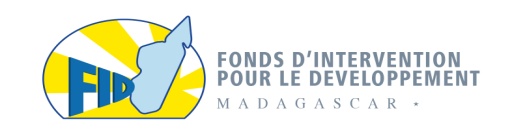 FORMULAIRE DE RENSEIGNEMENTSCABINET en charge de l’ASSISTANCE TECHNIQUE DANS L’ANALYSE ET LE DEVELOPPEMENT ORGANISATIONNELSStatut juridiqueCAS d'une seule FirmeDénomination :Année de création :				Nombre d’années d’existence :Document d’enregistrement :Référence :Date de délivrance :Carte Statistique :N° de la Carte Statistique :Date de délivrance :N° de la carte Fiscale :NB : La régularisation de sa carte fiscale pour l’année en cours est obligatoire pour pouvoir être adjudicataire d’un contrat.Adresse :PostaleTéléphone(s) :					Electronique :Renseignement sur le représentant dûment habilité du Prestataire : CAS d'un ConsortiumDénomination : CONSORTIUM "................. - ................... - .................."Documents d’enregistrement des membresCarte Statistique et NIF :Adresse du Consortium (adresse convenue par les parties) : Postale :Téléphone(s) :					Electronique :Renseignement sur le représentant dûment habilité du Prestataire : Coordonnées bancairesIntitulé du compte :N° de compte :RIB :Nom et Adresse de la Banque :Noms et Prénom(s) des Ayants pouvoir de signature :Expériences des trois (03) dernières années Expériences avec le FIDLes firmes ayant des contrats résiliés avec le FID pendant les deux dernières années ne sont pas éligiblesChoix des zones d’interventionInformations importantesTout changement ultérieur relatif aux informations fournies dans la présente fiche de présélection sera communiqué à la Direction Inter Régionale du FID.Nous déclarons que les informations communiquées dans la présente fiche de présélection sont sincères et exactes.Fait à                            , le                                 Nom et Prénom(s)Adresse personnelle exacteTéléphoneMailNoms des membresAdresseAnnée de créationNoms des membresRéférence du document Date de délivrance Noms des membresN° de la Carte StatistiqueDate de délivrance N° d’Identité Fiscale (NIF) Nom et Prénom(s)Adresse personnelle exacteTéléphoneMailAnnéeIntitulé des prestationsClientsBailleursAnnéeIntitulé des prestationsZone d’interventionBailleursRégion(s)District(s)Communes